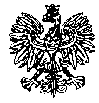 KOMENDA WOJEWÓDZKA POLICJIz siedzibą w RadomiuSekcja Zamówień Publicznych	ul. 11 Listopada 37/59, 26-600 Radomtel. 47 701 3103 		tel. 47 701 2263								  Radom, dnia 15.11.2023 r.L. dz. ZP – 2512/23 				Egz. poj.RTJ. 55/23WykonawcyInformacja o wyborze najkorzystniejszej ofertyDotyczy: postępowania o udzielenie zamówienia publicznego ogłoszonego na dostawy w trybie podstawowym, na podstawie art. 275 pkt 1 ustawy Pzp w przedmiocie zamówienia: Dostawa, instalacja i uruchomienie jednego zestawu do sekwencjonowania DNA nowej generacji ze stacją roboczą do przygotowania bibliotek oraz przeprowadzenie szkolenia zakresu obsługi dostarczonego zestawu Nr sprawy 40/23Zamawiający – Komenda Wojewódzka Policji z siedzibą w Radomiu, działając na podstawie art. 253 ust. 1 pkt. 1 oraz ust. 2 ustawy z dnia 11 września 2019 r. Prawo zamówień publicznych (Dz. U. z 2023 r., poz. 1605) informuje, o dokonaniu wyboru najkorzystniejszej oferty w przedmiotowym postępowaniu: Oferta oznaczona nr 1 złożona przez wykonawcę Life Technologies Polska Sp. z o.o. ul. Bonifraterska 17, 00-203 Warszawa uzyskała łączną punktację 65,00 punktów, w tym: 60,00 pkt. w kryterium I cena – 766.903,77 zł, 0,00 pkt. w kryterium II termin realizacji przedmiotu zamówienia – 6 tygodni;5,00 pkt. w kryterium III czas reakcji serwisu – 71 godzin.UZASADNIENIE WYBORU OFERTY:W postępowaniu złożono 1 (jedną) ważną ofertę. Oferta nr 1 złożona przez wykonawcę Life Technologies Polska Sp. z o.o. ul. Bonifraterska 17, 00-203 Warszawa to najkorzystniejsza oferta, która przedstawia najkorzystniejszy stosunek jakości tj. terminu realizacji przedmiotu zamówienia oraz czasu reakcji serwisu do ceny.Cena najkorzystniejszej oferty mieści się w kwocie, którą zamawiający zamierza przeznaczyć na sfinansowanie zamówienia. W związku z faktem, że oferta oznaczona nr 1 jest najkorzystniejszą ofertą złożoną w niniejszym postępowaniu, Zamawiający wybiera jako najkorzystniejszą ofertę oznaczoną nr 1 złożoną przez wykonawcę Life Technologies Polska Sp. z o.o. ul. Bonifraterska 17, 00-203 Warszawa. WYKAZ  ZŁOŻONYCH  I  OTWARTYCH  OFERTZamawiający przed otwarciem ofert udostępnił na stronie internetowej prowadzonego postępowania: https://platformazakupowa.pl/pn/kwp_radom informację o kwocie, jaką zamierza przeznaczyć na sfinansowanie zamówienia.W wyznaczonym przez Zamawiającego terminie tj. do dnia 03.11.2023 r., do godziny 11:00 – wpłynęła 1 oferta w przedmiotowym postępowaniu prowadzonym za pośrednictwem platformazakupowa.pl pod adresem: https://platformazakupowa.pl/pn/kwp_radom (ID 835691) WYLICZENIE I PRZYZNANIE OFERTOM PUNKTACJIOferty zostały ocenione przez Zamawiającego w oparciu o następujące kryteria i ich znaczenie:Kryterium I - cena - waga 60%  (maksymalna liczba punktów możliwych do uzyskania w kryterium "cena" - 60 punktów)Kryterium II – termin realizacji przedmiotu zamówienia - waga - 20 %(maksymalna liczba punktów możliwych do uzyskania w kryterium "termin realizacji" - 20 punktów) Zamawiający wymagał, aby termin realizacji przedmiotu zamówienia nie był dłuższy niż 6 tygodni do 1 tygodnia – 20 pkt.2 tyg. do 3 tyg. – 15 pkt.4 tyg. do 5 tyg. – 10 pkt. 5 tyg. do 6 tyg. - 0 pkt, Maksymalny termin wynosi 6 tygodniKryterium III – czas reakcji serwisu - waga - 20 %(maksymalna liczba punktów możliwych do uzyskania w kryterium "czas reakcji serwisu" - 20 punktów) Od 1 godz. do 24 godz. – 20 pkt.Od 25 godz. do 36 godz. – 15 pkt.Od 37 godz. do 48 godz. – 10 pkt.Od 49 godz. do 71 godz. – 5 pkt.72 godziny  – 0 pkt.Zamawiający udzieli zamówienia temu Wykonawcy, który po przeliczeniu wszystkich kryteriów uzyska największą ilość punktów.Łączna ilość punktów =  C + T + CZgdzie:C - punktacja za oferowaną cenęT - punktacja za termin realizacji przedmiotu umowyCZ - punktacja za czas reakcji serwisuWyliczenie punktacji i ranking ofert:Z poważaniemKierownikSekcji Zamówień PublicznychKWP zs. w Radomiu/-/ Justyna KowalskaEgz. poj.Opracował: Monika JędrysInformację o wyborze najkorzystniejszej oferty przekazano Wykonawcom za pośrednictwem platformy zakupowej Open Nexus w dniu 15.11.2023 r. oraz udostępniono na stronie internetowej prowadzonego postępowania pod adresem: https://platformazakupowa.pl/pn/kwp_radom w dniu 15.11.2023 r.Numer ofertyNazwa albo imię i nazwisko oraz siedziba lub miejsce prowadzonej działalności gospodarczej albo miejsce zamieszkania wykonawców, których oferty zostały otwarteCeny zawarte w ofertach   (brutto w zł.)1Life Technologies Polska Sp. z o.o.ul. Bonifraterska 1700-203 Warszawa
NIP: 1180039931766.903,77Środki zamawiającego przeznaczone na sfinansowanie zamówienia (brutto w zł.)Numer ofertyI kryterium - cena oferty „C”(brutto w zł)Liczba punktów za: I kryterium Cena II kryterium – termin realizacji przedmiotu zamówienia „T” (w tygodniach)Liczba punktów za: II kryterium termin realizacji przedmiotu zamówieniaIII kryterium – czas reakcji serwisu „CZ” (w godzinach)Liczba punktów za: III kryterium czas reakcji serwisuRazem przyznana punktacjaŁ = C + T + CZPozycja w rankingu766.903,771766.903,7760,0060,00715,0065,001